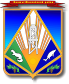 МУНИЦИПАЛЬНОЕ ОБРАЗОВАНИЕХАНТЫ-МАНСИЙСКИЙ РАЙОНХанты-Мансийский автономный округ – ЮграАДМИНИСТРАЦИЯ ХАНТЫ-МАНСИЙСКОГО РАЙОНАП О С Т А Н О В Л Е Н И Еот 25.04.2017                     				                                     № 120г. Ханты-МансийскО внесении изменений в постановлениеадминистрации Ханты-Мансийского района от 30 сентября 2013 года № 239«Об утверждении муниципальной программы «Комплексное развитиеагропромышленного комплексаи традиционной хозяйственной деятельности коренных малочисленныхнародов Севера Ханты-Мансийского района на 2014 – 2019 годы»Руководствуясь Бюджетным кодексом Российской Федерации, постановлением администрации Ханты-Мансийского района                            от 9 августа 2013 года № 199 «О программах Ханты-Мансийского района», в целях создания благоприятных условий для устойчивого развития агропромышленного комплекса и традиционной хозяйственной деятельности коренных малочисленных народов Севера Ханты-Мансийского района:1. Внести в постановление администрации Ханты-Мансийского района от 30 сентября 2013 года № 239 «Об утверждении муниципальной программы «Комплексное развитие агропромышленного комплекса и традиционной хозяйственной деятельности коренных малочисленных народов Севера Ханты-Мансийского района на 2014 – 2019 годы» изменения, изложив приложение к постановлению в новой редакции:                                                                                 «Приложениек постановлению администрацииХанты-Мансийского районаот 30.09.2013 № 239Паспорт муниципальной программыХанты-Мансийского районаРаздел 1. Краткая характеристика текущего состояния сферы           социально-экономического развития Ханты-Мансийского районаХанты-Мансийский район является исконно аграрной территорией автономного округа и имеет многоотраслевой характер. На его территории развиваются практически все направления: животноводство, растениеводство, рыбодобыча, традиционные виды хозяйствования малочисленных народностей Севера.Характеристика текущего состояния социально-экономического развития Ханты-Мансийского района сферы сельского хозяйства и традиционной хозяйственной деятельности представлена на основе аналитических данных, полученных в результате статистических данных, сбора и анализа данных в динамике.Животноводство Животноводство является основным приоритетом развития агропромышленного    комплекса    Ханты-Мансийского    района,    основукоторого составляет производство молока и мяса.В 2014 году в Ханты-Мансийском районе произведено 7,9% всего производства мяса Югры, молока – 21,8% от окружных объемов. Поголовье крупного рогатого скота в предприятиях всех форм собственности составило 19,2% от поголовья крупного рогатого скота всех хозяйств округа, 19,4% – от поголовья коров, 5,4% – от поголовья свиней.За 2014 год хозяйствами всех форм собственности (с учетом населения) произведено 1142 тонны мяса (118,9% к уровню 2013 года), молока – 5902 тонны (104,4% к уровню 2013 года).Производимое в сельскохозяйственных предприятиях, крестьянских (фермерских) и личных подсобных хозяйствах района молоко – на 102,2%, мясо – на 101,8% закрывают потребность населения в данных продуктах.В отрасли животноводства отмечается недостаточный уровень материально-технической базы в части наличия достаточного количества животноводческих помещений, обрабатывающих производств с современным оборудованием, что препятствует эффективности реализации продукции. В результате 90% мяса и 30% молока от производимого на территории района реализуются без переработки.Реализация мероприятий муниципальной программы способствует созданию общих благоприятных условий функционирования субъектов отрасли, повышению эффективности использования имеющихся ресурсов, развитию перерабатывающих производств.РастениеводствоВ Ханты-Мансийском районе площадь пахотных земель составляет 1092 га, в том числе посевная площадь – 936 га, из которой ежегодно используется около 96,9%.В 2014 году общая занятая площадь под сельскохозяйственными культурами составила 906,1 гектара, что на 0,5% больше уровня 
2013 года, в том числе под картофелем занято 398,9 гектара, овощами – 
103,2 гектара, однолетними сеяными травами – 404 гектара.По итогам уборочных работ предприятиями всех форм собственности собрано картофеля 7630 тонн (96,5% от уровня 2013 года), овощей – 2480 (87,5% от уровня 2013 года). Снижение валового сбора обусловлено неблагоприятными погодными условиями в вегетационный период 2014 года.Учитывая имеющиеся возможности кооператива «Реполовский», картофель в кооперативе можно размещать на площади 25 га, капусту –             на 10 га. В КФХ «Воронцова», специализирующемся на производстве картофеля, существует объективная возможность довести его посадки до 15 га. Кроме того, посадки картофеля можно разместить в ЖСК «Селиярово» на площади 3 га, ЖСПК «Родина» – 3 га, в КФХ 
Белкиной В.Б. – 10 га. В перспективном развитии растениеводческой отрасли района особая   роль  отводится  возрождению  производства  овощей  в  закрытомгрунте.Есть условия и возможность строительства теплиц в с. Батово на базе КФХ Воронцова А.А., в с. Елизарово – на базе КФХ «Третьяковой»,                        в с. Кышик – на базе КФХ «Чиркова», в районе Приобского месторождения – в КФХ «Антонова».Имеющиеся возможности по выращиванию растениеводческой продукции, ее переработке с применением высокотехнологичного оборудования позволят развивать на территории района высокоэффективное растениеводство.В то же время существует ряд проблем: низкий уровень квалификации кадров механизаторов, специфичность погодных и климатических условий, низкое естественное плодородие почв.Для решения проблемных вопросов необходимо реализовать ряд мероприятий, отраженных в муниципальной программе.РыбодобычаХанты-Мансийский район располагает богатыми природными биологическими сырьевыми запасами и возможностями по их воспроизводству. Общая площадь водного фонда составляет 288 тыс. га. На территории района расположено 3014 озер. Пригодная площадь для рыбопромыслового занятия составляет 255,3 тыс. га, в которых водится                28 видов рыб, 19 из которых имеют промысловое значение.Общее количество пользователей рыбных угодий по Ханты-Мансийскому району составляет 60 единиц. Промышленным рыболовством занимаются 37 предприятий различных форм собственности, в том числе 20 национальных общин.В настоящее время рыбохозяйственный фонд водоемов района осваивается ориентировочно лишь на 3,6% по рекам и 3% – по озерам. Вместе с тем на территории района вылавливается более 30% от объемов вылова рыбы по автономному округу.За 2014 год предприятиями всех форм собственности выловлена 3401 тонна рыбы, что на 23% больше уровня 2013 года, произведено рыбной продукции 3192 тонны, что на 3,6% больше уровня 2013 года.Таким образом, в целом по району имеется значительный резерв по освоению рыбохозяйственного фонда водоемов, а, следовательно, и по изъятию существенной части рыбных ресурсов. Но более интенсивная эксплуатация угодий потребует усовершенствования инфраструктуры отрасли. Одна из важнейших составляющих – хранение и переработка выловленной рыбы, для этого нужны пункты приема, холодильники, перерабатывающие мощности.Реализация мероприятий Программы будет способствовать материально-техническому развитию отрасли, увеличению рыбодобычи.Заготовка дикоросов и продукции охотпромыслаЗаготовка дикоросов и продукции охотпромысла во все времена являлась одной из основных форм хозяйствования жителей мест традиционного проживания. На территории Ханты-Мансийского района проживает более 2 тыс. человек, относящихся к коренным малочисленным народам Севера, или 10 часть всего населения муниципального образования. Они ведут традиционный образ жизни. Основными видами деятельности являются: добыча водных биоресурсов, сбор дикорастущих, заготовка промысловой продукции.Ханты-Мансийский район располагает богатыми ресурсами дикоросов. Существует реальная возможность заготовки разных грибов до 100 тонн и ягод до 500 тонн ежегодно. В зависимости от урожайности показатели по годам могут иметь заметные колебания. По итогам                    2014 года предприятиями различной формы собственности Ханты-Мансийского района было заготовлено ягод в общей массе 468 тонн, что на 3,7% больше уровня 2013 года, грибов – 123 тонны, что в 4,5 раза больше уровня 2013 года, кедрового ореха – 30 тонн или 78,6% от уровня 2013 года.За 2014 год на территории района заготовлено боровой дичи                     4695 штук, что на 8,3% больше уровня 2013 года, промысловой пушнины – 10865 штук, что в 4,6 раза больше уровня 2013 года.Наибольший объем заготовок обеспечивают национальные общины «Колмодай», «Обь» и «Сорни ханэхо», «Приобье», «Кордон».В целях развития данной отрасли необходима организация в населенных пунктах района приемно-заготовительных пунктов и строительство производств по переработке дикоросов.С учетом имеющегося неиспользуемого ресурсного потенциала, возобновляемости природных ресурсов, спроса на продукцию традиционной хозяйственной деятельности отрасль заготовок и переработки продукции традиционной хозяйственной деятельности просматривается сегодня как серьезная составляющая устойчивого развития экономики района, чему способствует реализация программных мероприятий.Устойчивое развитие сельских территорийСельская местность Ханты-Мансийского района включает                           12 сельских поселений.Численность сельского населения района на 1 января 2014 года составила 19260 человек.Основными проблемами социально-экономического развития сельских населенных пунктов, характерными для большинства поселений, являются:1) сложное финансовое положение организаций агропромышленного комплекса, что обусловлено диспаритетом цен на производимую продукцию и материально-технические ресурсы, низкой концентрацией сельскохозяйственного производства, отсутствием прочной кормовой базы (завоз 100% концентрированных кормов из-за пределов автономного округа),    недостатком    оборотных    средств,    отсутствием    источниковинвестиций, значительной кредиторской задолженностью;2) недостаток квалифицированных кадров руководителей и специалистов в отрасли сельского хозяйства, что в основном обусловлено отсутствием свободного жилья в населенных пунктах района;3) недостаточное развитие деятельности по заготовке и переработке дикорастущей продукции;4) ограниченный доступ малого бизнеса к материальным ресурсам;5) отсутствие транспортной доступности некоторых сельских населенных пунктов с административными центрами.В целях привлечения специалистов и молодежи в сельскую местность необходимо строительство жилья и объектов инфраструктуры, в том числе строительство внутрипоселковых дорог и подъездных путей.Улучшение жилищных условий граждан, проживающих в сельской местности, в том числе молодых семей и молодых специалистов, предусматривается осуществлять в рамках Программы путем предоставления социальных выплат за счет средств бюджета на строительство и приобретение жилья в сельской местности. В рамках мероприятий программы предусматривается оказание государственной поддержки сельским поселениям на развитие сети инженерной инфраструктуры в сельской местности.Защита населения от болезней, общих для человека и животныхПредупреждение и ликвидация болезней животных, защита населения района от болезней, общих для человека и животных, является одним из важных направлений социально-экономического развития района.В целях сохранения стабильной благополучной эпизоотической обстановки в Ханты-Мансийском районе необходимо проведение на его территории своевременной и качественной дезинфекции и дератизации животноводческих объектов, обеспечение наличия объектов для захоронения трупов павших животных и утилизации отходов.С целью предотвращения возникновения очагов заразных болезней животных в Ханты-Мансийском районе необходимо проведение мероприятий по отлову, содержанию и регулированию численности безнадзорных и бродячих домашних животных.В рамках мероприятий Программы органами местного самоуправления в рамках переданных полномочий осуществляются:отлов и транспортировка безнадзорных и бродячих домашних животных;содержание и учет отловленных безнадзорных и бродячих домашних животных;умерщвление и утилизация бродячих домашних животных.Итогом проведенных мероприятий будет сокращение численности безнадзорных и бродячих животных, сокращение случаев нападения таких животных на людей.Обеспечение продовольственной безопасностиОсновными направлениями обеспечения продовольственной безопасности Ханты-Мансийского района являются:формирование запаса необходимых продовольственных товаров в отдаленных и труднодоступных населенных пунктах на период отсутствия постоянного транспортного сообщения;координация действий органов местного самоуправления с органами контроля и надзора за качеством и безопасностью пищевых продуктов, а также с производителями и поставщиками сельскохозяйственной продукции, сырья и продовольствия по вопросам обеспечения продовольственной безопасности.Продовольственная безопасность района обеспечивается путем реализации мер экономического, правового, организационного и иного характера и достигается посредством:создания условий для обеспечения населения отдаленных и труднодоступных населенных пунктов района основными видами социально значимых продовольственных товаров;содействия развитию заготовительной деятельности в сельской местности (мясо, рыба, ягоды, грибы);развития межрегиональных связей с соседними субъектами Российской Федерации, имеющими развитую инфраструктуру сельскохозяйственного производства и переработки продукции;формирования прогнозных продовольственных запасов на территории Ханты-Мансийского района.Для определения пороговых значений уровня продовольственной безопасности Ханты-Мансийского района необходимо периодическое проведение системы мониторинга состояния продовольственной безопасности посредством организации сбора, обработки и анализа информации об объемах производства, потребления и остатках основных продовольственных товаров в разрезе населенных пунктов, что позволит вовремя реагировать на ход изменения продовольственной безопасности.Проведение Всероссийской сельскохозяйственной переписи                  2016 года позволит получить статистическую информацию, необходимую для оценки продовольственной безопасности Ханты-Мансийского района и разработки прогноза развития сельского хозяйства и формирования мер экономического воздействия на повышение эффективности сельскохозяйственного производства.Раздел 2. Стимулирование инвестиционной и  инновационной деятельности, развитие конкуренции и негосударственного сектора экономики2.1. Развитие материально-технической базы в  отрасли.Создание всесторонне развитого высокопроизводительного сельского хозяйства требует соответствующего уровня развития материально-технической базы предприятий агропромышленного комплекса. Важнейшей составной частью материально-технической базы является земля и механические средства, которые составляют материальную основу производства сельскохозяйственной продукции. В настоящее время в пользовании сельхозтоваропроизводителей района находится около 3000 гектаров сельскохозяйственных угодий. В технологических процессах используется около 40 единиц тракторов различных модификаций и более 25 единиц оборудования для  заготовки грубых кормов и возделывания посевных площадей.В совокупности в собственности сельхозтоваропроизводителей района в настоящее время находится 30 помещений для скота, 4 цеха по переработке мяса,1 завод по переработке молока, 2 убойных пункта, 
1 автономный модульный завод, 2 цеха  по переработке рыбы.В рамках реализации мероприятий муниципальной программы оказывается поддержка, направленная на развитие материально-технической базы сельскохозяйственных товаропроизводителей, по следующим направлениям:за счет  средств бюджета района: строительство (реконструкция) сельскохозяйственных объектов;за счет средств бюджета автономного округа: поддержка малых форм хозяйствования (приобретение сельскохозяйственной техники, перерабатывающего оборудования, строительство (модернизация) производственных.2.2. Формирование благоприятной деловой среды.В целях формирования благоприятной деловой среды для развития малого и среднего предпринимательства в Ханты-Мансийском районе, стимулирования к созданию и применению инновационных технологий, привлечения негосударственных организаций к осуществлению предпринимательской деятельности в сфере сельскохозяйственного производства муниципальной программой  за счет средств окружного  бюджета предусмотрена  поддержка в форме субсидий на приобретение сельскохозяйственной техники, строительство (модернизацию) сельскохозяйственных объектов, внедрение ресурсосберегающих и инновационных технологий.В рамках организации взаимодействия предпринимателей в плане обмена опытом, налаживание сотрудничества муниципальной программой также запланированы средства бюджета района на организацию и поведение  выставки-форума «Товары земли Югорской».Основой развития агропромышленного комплекса  Ханты-Мансийского района  на долгосрочную перспективу будет развитие малых форм хозяйствования – крестьянских (фермерских) хозяйств, это наиболее динамично развивающаяся категория хозяйствующих субъектов агропромышленного комплекса.Крестьянские (фермерские) хозяйства района обеспечивают более 85,5%  от общего объема производства мяса в целом по району и  67% молока. Численность работающих в данной категории хозяйств  составляет 305 человек. Прогнозируется, что  к 2019 году количество  занятых в  крестьянских (фермерских) хозяйствах  увеличится  на 
10 – 20 %.2.3. Реализация инвестиционных проектов.В сфере развития отрасли свиноводства в деревне Ярки Ханты-Мансийского района (КФХ Нуровой Т.И.) реализуется инвестиционный проект по строительству свиноводческого комплекса на 4000 голов  круглогодичного  содержания  свиней. Проект реализуется с участием  средств  бюджета автономного округа (грант) в сумме 21,0 млн. рублей. Срок сдачи объекта – июнь 2017 года.Цель проекта – создать экономически эффективное, рентабельное предприятие по производству и переработке мяса свиней. Выход на проектную производственную мощность позволит ежегодно получать   около 380 тонн мяса свиней в живом весе.В сфере растениеводства защищенного грунта планируется осуществить строительство Тепличного комплекса второй очереди площадью 5,35 га в д. Ярки Ханты-Мансийского района (АО «Агрофирма»). Сметная стоимость реализации проекта – 
1717,5 млн. рублей. Введение в эксплуатацию запланировано в первом квартале 2019 года, что позволит создать до 100 дополнительных рабочих мест. Производительность составит до 4000 тонн овощей защищенного грунта в год.Кроме того, муниципальной программой предусмотрено предоставление государственной поддержки в части реализации инвестиционных проектов по строительству (модернизации) животноводческих комплексов  и перерабатывающих производств.2.4. Развитие конкуренции в автономном округе.В целях развития конкуренции и содействия импортозамещению в рамках мероприятий муниципальной программы за счет средств  бюджета автономного округа предоставляется  государственная поддержка на:производство и реализацию сельскохозяйственной продукции;развитие системы заготовки и переработки дикоросов;поддержку рыбодобычи и рыбопереработки.Целью муниципальной  программы является в том числе повышение конкурентоспособности сельскохозяйственной продукции, произведенной в Ханты-Мансийском районе.Механизм реализации мероприятий муниципальной  программы направлен на развитие конкуренции и содействие импортозамещению в сфере сельскохозяйственного производства района, в том числе на создание современных комплексов по производству сельскохозяйственной продукции, внедрению передовых ресурсосберегающих технологий. Обозначенные меры способствуют снижению себестоимости продукции, произведенной на территории района, повышению ее качества, что позволяет ей конкурировать с аналогичной продукцией из соседних регионов, а также реализации за пределами автономного округа.Раздел 3. Цель, задачи и показатели их достиженияЦель, задачи и показатели их достижения определены с учетом приоритетов социально-экономического развития автономного округа и   района и установлены следующими  стратегическими документами и нормативными правовыми актами Российской Федерации, Ханты-Мансийского автономного округа – Югры и Ханты-Мансийского района:п.п. 25 п. 1 ст. 15 Федерального закона от 06.10.2003 № 131-ФЗ 
«Об общих принципах организации местного самоуправления в Российской Федерации»;Указом Президента Российской Федерации от 30.01.2010 № 120 
«Об утверждении Доктрины продовольственной безопасности Российской Федерации»;Указом Президента Российской Федерации от 06.08.2014 № 560  
«О применении специальных экономических мер в целях обеспечения экономической безопасности Российской Федерации»;Стратегией социально-экономического развития Ханты-Мансийского автономного округа – Югры до 2020 года и на период  до 2030 года, утвержденной распоряжением Правительства Ханты-Мансийского автономного округа – Югры от 22.03.2013 № 101-рп;Стратегией социально-экономического развития Ханты-Мансийского района до 2020 года и на период до 2030 года, утвержденной постановлением администрации Ханты-Мансийского района от 17.12.2014 № 343.Мероприятия и механизмы исполнения муниципальной программы соответствуют подпрограммам I – IX государственной программы Ханты-Мансийского автономного округа – Югры «Развитие агропромышленного  комплекса и рынков сельскохозяйственной продукции, сырья и продовольствия  в Ханты-Мансийском автономном округе – Югре в 
2016 – 2020 годах», утвержденной постановлением Правительства Ханты-Мансийского автономного округа – Югры от 09.10.2013 № 420-п и подпрограмме I государственной программы Ханты-Мансийского автономного округа – Югры «Социально-экономическое развитие коренных малочисленных народов Севера Ханты-Мансийского автономного округа-Югры на 2016 – 2020 годы», утвержденной постановлением Правительства Ханты-Мансийского автономного округа – Югры от 03.10.2013 № 398-п.Цель муниципальной программы – создание условий для развития агропромышленного комплекса и традиционной хозяйственной деятельности коренных малочисленных народов Севера на территории Ханты-Мансийского района.Ее достижение будет осуществляться путем решения следующих задач:поддержка сельскохозяйственного производства;поддержка традиционных видов хозяйственной деятельности;создание условий устойчивого развития сельских территорий;защита населения от болезней, общих для человека и животных;осуществление мониторинга состояния продовольственной безопасности на территории Ханты-Мансийского района.Расчет целевых показателей муниципальной программы осуществляется по следующей методике:Поголовье крупного рогатого скота, в том числе коров в сельскохозяйственных организациях, крестьянских (фермерских) хозяйствах, включая индивидуальных предпринимателей, рассчитывается от базового значения показателя на момент разработки муниципальной программы с учетом ежегодного планового увеличения поголовья в хозяйствах. Источником информации о показателе является ведомственная годовая отчетность комитета экономической политики, подготовленная на основе данных сельскохозяйственных товаропроизводителей (ежемесячно) (справка-расчет о движении поголовья крупного рогатого скота молочных пород, утвержденная приказом Департамента природных ресурсов и несырьевого сектора экономики автономного округа от 17.03.2011 № 3-нп).Поголовье свиней в сельскохозяйственных организациях, крестьянских (фермерских) хозяйствах, включая индивидуальных предпринимателей, рассчитывается от базового значения показателя на момент разработки муниципальной программы с учетом ежегодного планового увеличения поголовья. Источником информации о показателе является ведомственная годовая отчетность комитета экономической политики, подготовленная на основе данных сельскохозяйственных товаропроизводителей (ежемесячно) (справка-расчет о движении поголовья сельхозживотных, утвержденная приказом Департамента природных ресурсов и несырьевого сектора экономики автономного округа от 17.03.2011 № 3-нп). Производство  мяса  в  хозяйствах  всех  категорий  (в  живом весе)рассчитывается от базового значения показателя на момент разработки муниципальной программы с учетом ежегодного планового увеличения. Источником информации о показателе является ведомственная годовая отчетность комитета экономической политики, подготовленная на основе данных сельскохозяйственных товаропроизводителей (ежемесячно) (справка-расчет субсидий на продажу мяса и мясопродуктов, утвержденная приказом Департамента природных ресурсов и несырьевого сектора экономики автономного округа от 17.03.2011 
№ 3-нп).Производство молока в хозяйствах всех категорий рассчитывается от базового значения показателя на момент разработки муниципальной программы с учетом ежегодного планового увеличения. Источником информации о показателе является ведомственная годовая отчетность комитета экономической политики, подготовленная на основе данных сельскохозяйственных товаропроизводителей (ежемесячно) (справка-расчет субсидий на производство и реализацию молока и молокопродуктов, утвержденная приказом Департамента природных ресурсов и несырьевого сектора экономики автономного округа от 17.03.2011 № 3-нп).Производство продукции растениеводства в хозяйствах всех категорий рассчитывается от базового значения показателя на момент разработки муниципальной программы с учетом ежегодного планового увеличения. Источником информации о показателе является ведомственная годовая отчетность комитета экономической политики, подготовленная на основе данных сельскохозяйственных товаропроизводителей (ежемесячно) (справка-расчет субсидий на производство и реализацию продукции растениеводства, утвержденная приказом Департамента природных ресурсов и несырьевого сектора экономики автономного округа от 17.03.2011 № 3-нп).Добыча (вылов) рыбы рассчитывается от базового значения показателя на момент разработки муниципальной программы с учетом ежегодного планового увеличения. Источником информации о показателе является ведомственная годовая отчетность комитета экономической политики, подготовленная на основе данных рыбодобывающих и рыбоперерабатывающих предприятий (ежемесячно) (справка-расчет о вылове пищевой рыбы, производстве и реализации пищевой рыбной продукции, утвержденная приказом Департамента природных ресурсов и несырьевого сектора экономики автономного округа от 17.03.2011                     № 3-нп).Объем заготовки дикоросов – ягод, грибов, кедрового ореха, рассчитывается от базового значения показателя на момент разработки муниципальной программы с учетом ежегодного планового увеличения объема заготовки дикоросов. Источником информации является ведомственная отчетность комитета экономической политики, подготовленная на основе данных хозяйствующих субъектов в сфере заготовки и переработки дикоросов (в сезон сбора дикоросов) (справка-расчет о заготовке и (переработке) дикоросов, утвержденная приказом Департамента природных ресурсов и несырьевого сектора экономики автономного округа от 17.03.2011 № 3-нп).8. Количество построенных (реконструированных) сельскохозяйственных объектов рассчитывается от базового значения показателя на момент разработки муниципальной программы с учетом ежегодного планового увеличения ввода объектов в эксплуатацию. Источником информации о показателе является свидетельство 
о праве собственности, предоставляемое сельскохозяйственным товаропроизводителем в комитет экономической политики администрации района.9. Количество работающих в отрасли сельского хозяйства рассчитывается от базового значения показателя на момент разработки муниципальной программы с учетом ежегодного планового увеличения количества работающих в хозяйствах всех категорий. Источником информации являются сведения, предоставляемые сельскохозяйственными товаропроизводителями.10. Объем валовой продукции сельского хозяйства на 10 тыс. человек рассчитывается по формуле:годовой объем произведенной валовой продукции--------------------------------------------------------------------- x 10000.численность населенияИсточником информации являются: расчетные данные комитета экономической политики администрации района; сведения по численности населения заимствуются из паспорта социально-экономического развития Ханты-Мансийского района.11. Количество национальных общин и организаций, осуществляющих традиционное хозяйствование и занимающихся традиционными промыслами коренных малочисленных народов Севера, рассчитывается от базового значения показателя на момент разработки муниципальной программы по количеству национальных общин и организаций, состоящих в реестре, формируемом в соответствии с постановлением Правительства Ханты-Мансийского автономного округа – Югры от 06.04.2007 № 85-п «О реестре организаций, осуществляющих традиционное хозяйствование и занимающихся промыслами коренных малочисленных народов Севера в Ханты-Мансийском автономном               округе – Югре».12. Объем ввода (приобретения) жилья для граждан, проживающих в сельской местности, в том числе для молодых семей и молодых специалистов. Показатель плановый. Источник информации – сведения департамента  имущественных  и  земельных   отношений   администрации района.13. Количество отловленных, безнадзорных и бродячих животных. Показатель плановый. Источник информации – ведомственная статистика департамента строительства, архитектуры и ЖКХ администрации района, подготовленная на основе данных сельских поселений.14. Количество пользователей территориями традиционного природопользования рассчитывается от базового значения показателя на момент разработки муниципальной программы по количеству  пользователей, состоящих в реестре, формируемом в соответствии              с Законом Ханты-Мансийского автономного округа – Югры от 28.12.2006 № 145-оз «О территориях традиционного природопользования коренных малочисленных народов Севера регионального значения в Ханты-Мансийском автономном округе – Югре».Целевые показатели указаны в таблице 1 к Программе.Раздел 4. Характеристика основных мероприятий ПрограммыДля достижения цели и решения задач муниципальной программы необходимо реализовать ряд подпрограммных мероприятий, приведенных в таблице 2 к Программе.1. Подпрограмма 1 «Комплексное развитие агропромышленного комплекса».В рамках данной подпрограммы планируется реализация следующих основных мероприятий:1.1. Поддержка малых форм хозяйствования, включающая:1.1.1. Предоставление субсидий на развитие материально-технической базы малых форм хозяйствования (за исключением личных подсобных хозяйств).1.1.2. Предоставление субсидий в целях возмещения затрат в связи с выполнением работ по строительству и реконструкции сельскохозяйственных объектов на территории Ханты-Мансийского района.1.2. Развитие животноводства, включающее:1.2.1. Предоставление субсидий на компенсацию затрат по доставке грубых кормов.1.2.2. Предоставление субсидий на производство и реализацию продукции животноводства.1.2.3. Предоставление субсидий на содержание поголовья коров чистопородного мясного скота.1.3. Развитие растениеводства, переработки и реализации продукции растениеводства, включающее:1.3.1. Предоставление субсидий на производство и реализацию продукции растениеводства.1.4. Повышение     эффективности      использования      и      развития ресурсного потенциала рыбохозяйственного комплекса, включающее:1.4.1. Предоставление субсидий на производство и реализацию продукции рыболовства и пищевой рыбной продукции.1.5. Развитие системы заготовки и переработки дикоросов, включающее:1.5.1. Предоставление субсидий на продукцию дикоросов.1.6. Устойчивое развитие сельских территорий, включающее:1.6.1. Предоставление субсидий на строительство (приобретение) жилья молодым семьям и молодым специалистам, проживающим в сельской местности.1.6.2. Организация и проведение праздника «День работников сельского хозяйства и перерабатывающей промышленности» и выставки-форума «Товары земли Югорской».1.6.3. Строительство участка подъезда дороги до п. Выкатной.1.6.4. Компенсация ущерба, наносимого водным биоресурсам и среде их обитания (объект  строительства: «Строительство участка подъезда дороги до п. Выкатной»).1.6.5. Строительство участка подъезда дороги до с. Реполово.1.7. Обеспечение стабильной благополучной эпизоотической обстановки на территории Ханты-Мансийского района, включающее:1.7.1. Обеспечение осуществления отлова, транспортировки, учета, содержания, умерщвления, утилизации безнадзорных и бродячих животных.1.7.2. Предоставление субсидий на возмещение затрат по отлову и содержанию безнадзорных животных на территории Ханты-Мансийского района.2. Подпрограмма 2 «Поддержка социально-экономического развития коренных малочисленных народов Севера».В рамках данной подпрограммы предполагается реализация основного мероприятия:2.1. Сохранение и развитие территорий традиционного природопользования и отраслей традиционного хозяйства, внедрение современной техники и технологий в традиционные отрасли экономики коренных малочисленных народов Ханты-Мансийского района, включающие:2.1.1. Предоставление субсидий на продукцию традиционной хозяйственной деятельности (пушнина, мясо диких животных, боровая дичь).2.1.2. Предоставление субсидий юридическим и физическим лицам из числа коренных малочисленных народов Севера, осуществляющим традиционную хозяйственную деятельность, на обустройство земельных участков территорий традиционного природопользования, территорий (акваторий), предназначенных для пользования объектами животного мира, водными, биологическими ресурсами, на приобретение материально-технических средств, на приобретение северных оленей.2.1.3. Предоставление финансовой помощи молодым специалистам из числа коренных малочисленных народов Севера, выезжающим на работу в места традиционного проживания и традиционной хозяйственной деятельности, на обустройство быта.2.1.4. Компенсация расходов на оплату обучения правилам безопасного обращения с оружием, проезда к месту нахождения организации, имеющей право проводить подготовку лиц в целях изучения правил безопасности обращения с оружием.Обеспечение продовольственной безопасности.Предоставление транспортных услуг и услуг связи для проведения мониторинга состояния агропромышленного комплекса для создания информационного ресурса для оценки продовольственной безопасности Ханты-Мансийского района.Перечень объектов капитального строительства, строительство (реконструкция) которых осуществляется (планируется осуществлять) в период реализации Программы за счет средств бюджета автономного округа, бюджета Ханты-Мансийского района, представлен в таблице 3.Раздел 5. Механизм реализации муниципальной программыКомплексное управление муниципальной программой и распоряжение средствами местного бюджета в объеме бюджетных ассигнований, утвержденных в бюджете района на реализацию муниципальной программы на очередной финансовый год, осуществляет субъект бюджетного планирования – администрация Ханты-Мансийского района (комитет экономической политики).Реализация муниципальной программы представляет собой скоординированные по срокам и направлениям действия исполнителей конкретных мероприятий, субъектов финансовой поддержки и будет осуществляться на основе договоров, заключаемых администрацией Ханты-Мансийского района в соответствии с законодательством Российской Федерации.Мероприятия, предусмотренные пунктами 1.1.2, 1.2.1, реализуются в  порядках предоставления за счет средств бюджета Ханты-Мансийского района субсидий, установленных решениями Думы Ханты-Мансийского района от 20.03.2014 № 339 «Об утверждении Порядка предоставления субсидий в целях возмещения затрат в связи с выполнением работ по строительству и реконструкции сельскохозяйственных объектов на территории Ханты-Мансийского района», от 25.09.2014 № 396                         «Об утверждении Порядка предоставления субсидий на компенсацию затрат по доставке грубых кормов».Мероприятия, предусмотренные пунктами 1.1.1, 1.2.2, 1.2.3, 1.3.1, 1.4.1, 1.5.1, 1.6.1, реализуются в порядках, установленных постановлением Правительства Ханты-Мансийского автономного округа – Югры от 09.10.2013 № 420-п «О государственной программе Ханты-Мансийского автономного округа – Югры «Развитие агропромышленного комплекса и рынков сельскохозяйственной продукции, сырья и продовольствия в Ханты-Мансийском автономном округе – Югре                    в 2016 – 2020 годах».Мероприятия, предусмотренные пунктами 2.1.1, 2.1.2, 2.1.3, 2.1.4, реализуются в порядках, установленных постановлением Правительства Ханты-Мансийского автономного округа – Югры от 03.10.2013 № 398-п «О государственной программе Ханты-Мансийского автономного округа – Югры «Социально-экономическое развитие коренных малочисленных народов Севера Ханты-Мансийского автономного округа – Югры                       на 2016 – 2020 годы».Мероприятие, предусмотренное пунктом 1.6.2, реализуется в порядке, предусмотренном Федеральным законом от 05.04.2013 № 44-ФЗ «О контрактной системе в сфере закупок товаров, работ, услуг для обеспечения государственных и муниципальных нужд».Мероприятия, предусмотренные пунктами 1.6.3, 1.6.4, 1.6.5., реализуются в соответствии с условиями реализации подпрограммы VII «Устойчивое развитие сельских территорий» государственной программы Ханты-Мансийского автономного округа – Югры «Развитие агропромышленного комплекса и рынков сельскохозяйственной продукции, сырья и продовольствия в Ханты-Мансийском автономном округе – Югре в 2016 – 2020 годах», утвержденной постановлением Правительства Ханты-Мансийского автономного округа – Югры от 09.10.2013 № 420-п.Мероприятия, предусмотренные пунктами 1.7.1, 1.7.2, реализуются в порядке, установленном решением Думы Ханты-Мансийского района                от 04.06.2014 № 357 «Об утверждении Порядка предоставления субсидий на возмещение затрат по отлову и содержанию безнадзорных животных на территории Ханты-Мансийского района».Мероприятие, предусмотренное пунктом 3.1, реализуется в соответствии с условиями реализации основного мероприятия государственной программы Ханты-Мансийского автономного округа – Югры «Развитие агропромышленного комплекса рынков сельскохозяйственной продукции, сырья и продовольствия в Ханты-Мансийском автономном округе – Югре в 2016 – 2020 годах», утвержденной постановлением Правительства Ханты-Мансийского автономного округа – Югры от 09.10.2013 № 420-п.Механизм реализации муниципальной программы направлен на эффективное планирование хода исполнения мероприятий, обеспечение контроля исполнения программных мероприятий и включает:разработку проектов нормативных правовых актов Ханты-Мансийского района, внесение изменений в действующие нормативные правовые акты, необходимые для выполнения муниципальной программы, и внесение их на рассмотрение и утверждение администрацией и (или) Думой Ханты-Мансийского района;уточнение объемов финансирования по программным мероприятиямна очередной финансовый год и плановый период;управление муниципальной программой, эффективное использование средств, выделенных на реализацию муниципальной программы;предоставление информации о ходе реализации программы ежеквартально, ежегодно в комитет экономической политики администрации Ханты-Мансийского района в порядке, утвержденном постановлением администрации Ханты-Мансийского района от 09.08.2013 № 199 «О программах Ханты-Мансийского района».Механизм взаимодействия ответственного исполнителя и соисполнителей муниципальной программы осуществляется в соответствии с требованиями раздела IV Порядка разработки муниципальных программ Ханты-Мансийского района, их формирования, утверждения и реализации, утвержденного постановлением администрации Ханты-Мансийского района от 09.08.2013 № 199 «О программах Ханты-Мансийского района».Таблица 1Целевые показатели муниципальной программыТаблица 2Перечень основных мероприятий муниципальной программыТаблица 3Перечень объектов капитального строительства».2. Опубликовать настоящее постановление в газете «Наш район» и разместить на официальном сайте администрации Ханты-Мансийского района.3. Контроль за выполнением постановления возложить на заместителя главы района, курирующего деятельность комитета экономической политики. Глава  Ханты-Мансийского района                                                                                                                     К.Р.МинулинНаименование муниципальной программыНаименование муниципальной программы«Комплексное развитие агропромышленного комплекса и традиционной хозяйственной деятельности коренных малочисленных народов Севера Ханты-Мансийского района на 2014 – 2019 годы» (далее – муниципальная программа)Дата утверждения муниципальной программы (наименование и номер соответствующего нормативного правового акта)Дата утверждения муниципальной программы (наименование и номер соответствующего нормативного правового акта)постановление администрации Ханты-Мансийского района от 30 сентября 2013 года № 239 «Об утверждении муниципальной программы «Комплексное развитие агропромышленного комплекса и традиционной хозяйственной деятельности коренных малочисленных народов Севера Ханты-Мансийского района на 
2014 – 2019 годы»Ответственный исполнитель муниципальной программыОтветственный исполнитель муниципальной программыадминистрация Ханты-Мансийского района (комитет экономической политики администрации Ханты-Мансийского района)Соисполнители муниципальной программыСоисполнители муниципальной программыдепартамент строительства, архитектуры и ЖКХ администрации Ханты-Мансийского района  (далее – департамент строительства, архитектуры и ЖКХ); департамент имущественных и земельных отношений администрации Ханты-Мансийского района (далее – департамент имущественных и земельных отношений)Цель муниципальной программыЦель муниципальной программысоздание условий для развития агропромышленного комплекса и традиционной хозяйственной деятельности коренных малочисленных народов Севера на территории Ханты-Мансийского районаЗадачи муниципальной программыЗадачи муниципальной программы1. Поддержка сельскохозяйственного производства2. Поддержка традиционных видов хозяйственной деятельности3. Создание условий устойчивого развития сельских территорий4. Защита населения от болезней, общих для человека и животных5. Осуществление мониторинга состояния продовольственной безопасности на территории Ханты-Мансийского районаПодпрограммы или основные мероприятияПодпрограммы или основные мероприятияподпрограмма 1 «Комплексное развитие агропромышленного комплекса»;подпрограмма 2 «Поддержка социально-экономического развития коренных малочисленных народов Севера»;основное мероприятие «Обеспечение продовольственной безопасности»Целевые показатели муниципальной программыЦелевые показатели муниципальной программыувеличение к 2019 году:поголовья крупного рогатого скота –                                 с 2678 до 3150 голов;поголовья свиней – с 2047 до 2870 голов;производства мяса – с 960 до 1320 тонн;производства молока – с 5648 до 6120 тонн;производства картофеля – с 7909,6 до 7120 тонн;производства овощей – с 2832 до 3700 тонн;добычи (вылова) рыбы – с 2785 до 6100 тонн;объема заготовки ягод – с 451,3 до 480 тонн;объема заготовки грибов – с 44,8 до 140 тонн;объема заготовки кедрового ореха – с 95,8 до 105 тонн;количества построенных (реконструированных) сельскохозяйственных объектов – с 7 до 20 объектов;количества работающих в отрасли сельского хозяйства – с 300 до 390 человек;объема валовой продукции сельского хозяйства                   на 10 тыс. человек – с 378 до 790 тыс. рублей;количества национальных общин и организаций –                   с 38 до 42 единиц;количества отловленных безнадзорных и бродячих животных – с 39 до 169 единиц;количества пользователей территориями традиционного природопользования – не менее с 283 до 310 человек;строительства (приобретение) жилья для граждан, проживающих в сельской местности, в том числе для молодых семей и молодых специалистов – в количестве      2 единицСроки реализации муниципальной программы2014 – 2019 годыФинансовое обеспечение муниципальной программыобщий объем финансирования Программы составит 1 246 149,12 тыс. рублей, в том числе:2014 год – 181 284,90 тыс. рублей;2015 год – 214 271,36 тыс. рублей;2016 год – 294 703,06 тыс. рублей;2017 год – 276 325,40 тыс. рублей;2018 год – 167 529,60 тыс. рублей;2019 год – 112 034,80 тыс. рублей;федеральный бюджет – 1 687,51 тыс. рублей, в том числе:2014 год – 0,00 тыс. рублей;2015 год – 410,0 тыс. рублей;2016 год – 1 277,51 тыс. рублей;2017 год – 0,00 тыс. рублей;2018 год – 0,00 тыс. рублей;2019 год – 0,00 тыс. рублей;бюджет автономного округа – 1 211 479,54 тыс. рублей,     в том числе:2014 год – 170 086,20 тыс. рублей;2015 год – 209 923,37 тыс. рублей;2016 год – 282 388,67 тыс. рублей;2017 год – 269 516,90 тыс. рублей;2018 год – 167 529,60 тыс. рублей;2019 год – 112 034,80 тыс. рублей;бюджет района – 32 982,07 тыс. рублей, в том числе:2014 год – 11 198,70 тыс. рублей;2015 год – 3 937,99 тыс. рублей;2016 год – 11 036,88 тыс. рублей;2017 год – 6 808,50 тыс. рублей;2018 год – 0,00 тыс. рублей;2019 год – 0,00 тыс. рублей№ пока-зателяНаименование показателей, результатовБазовый показатель на начало реализации муниципаль-ной программыЗначения показателя по годамЗначения показателя по годамЗначения показателя по годамЗначения показателя по годамЗначения показателя по годамЗначения показателя по годамЦелевое значение показателя на момент окончания действия муниципальной программы№ пока-зателяНаименование показателей, результатовБазовый показатель на начало реализации муниципаль-ной программы2014 год2015 год2016 год2017 год2018 год2019годЦелевое значение показателя на момент окончания действия муниципальной программы123456789101.Поголовье крупного рогатого скота, голов,26782786249326812700280031503150в том числе коров, голов128612731205126412801300141014102.Поголовье свиней, голов204725682374256226002850287028703.Производство мяса, тонн96011421195,5121512251300132013204.Производство молока, тонн564859026044609061006110612061205.Производство картофеля, тонн7906,676304099505455007110712071206.Производство овощей, тонн283224802821346835003600370037007.Добыча (вылов рыбы), тонн278534014252596260006050610061008.Объем заготовки ягод, тонн451,3468209,956,54784794804809.Объем заготовки грибов, тонн44,812338,730,013013514014010.Объем заготовки кедрового ореха, тонн95,8301629210010010510511.Количество построенных (реконструированных) сельскохозяйственных объектов, единиц71314171818202012.Количество работающих в отраслисельского хозяйства, человек30032032533035038039039013.Объем валовой продукции сельского хозяйства на 10 тыс. человек, тыс. рублей378,0497,0525,5729750780,0790,0790,014.Количество национальных общин и организаций, осуществляющих традиционное хозяйствование и занимающихся традиционными промыслами коренных малочисленных народов, единиц383840404040424215.Строительство (приобретение) жилья для граждан, проживающих в сельской местности, в том числе для молодых семей и молодых специалистов в год, единиц0012000216.Количество отловленных безнадзорных и бродячих животных3910614716916916916916917.Количество  пользователей территориями традиционного природопользования, человек283283297300303306310310№ осно-вного меро-прия-тияОсновные мероприятия муниципальной программы (связь с мероприятиями  муниципальной программы)Ответственный исполнитель (соисполнитель)Источники финансированияФинансовые затраты на реализацию (тыс. рублей)Финансовые затраты на реализацию (тыс. рублей)Финансовые затраты на реализацию (тыс. рублей)Финансовые затраты на реализацию (тыс. рублей)Финансовые затраты на реализацию (тыс. рублей)Финансовые затраты на реализацию (тыс. рублей)Финансовые затраты на реализацию (тыс. рублей)№ осно-вного меро-прия-тияОсновные мероприятия муниципальной программы (связь с мероприятиями  муниципальной программы)Ответственный исполнитель (соисполнитель)Источники финансированияВсегов том числе:в том числе:в том числе:в том числе:в том числе:в том числе:№ осно-вного меро-прия-тияОсновные мероприятия муниципальной программы (связь с мероприятиями  муниципальной программы)Ответственный исполнитель (соисполнитель)Источники финансированияВсего2014 год2015 год2016 год2017 год2018 год2019 годПодпрограмма 1. «Комплексное развитие агропромышленного комплекса»Подпрограмма 1. «Комплексное развитие агропромышленного комплекса»Подпрограмма 1. «Комплексное развитие агропромышленного комплекса»Подпрограмма 1. «Комплексное развитие агропромышленного комплекса»Подпрограмма 1. «Комплексное развитие агропромышленного комплекса»Подпрограмма 1. «Комплексное развитие агропромышленного комплекса»Подпрограмма 1. «Комплексное развитие агропромышленного комплекса»Подпрограмма 1. «Комплексное развитие агропромышленного комплекса»Подпрограмма 1. «Комплексное развитие агропромышленного комплекса»Подпрограмма 1. «Комплексное развитие агропромышленного комплекса»Подпрограмма 1. «Комплексное развитие агропромышленного комплекса»1.1.Основное мероприятие «Поддержка малых форм хозяйствования» 
(показатель 11)администрация Ханты-Мансийского района (комитет экономической политики, далее – КЭП)всего 35 101,6812 366,302 912,566 422,826 800,004 000,002 600,001.1.Основное мероприятие «Поддержка малых форм хозяйствования» 
(показатель 11)администрация Ханты-Мансийского района (комитет экономической политики, далее – КЭП)бюджет автономного округа27 301,687 466,302 912,563 522,826 800,004 000,002 600,001.1.Основное мероприятие «Поддержка малых форм хозяйствования» 
(показатель 11)администрация Ханты-Мансийского района (комитет экономической политики, далее – КЭП)бюджет района7 800,004 900,000,002 900,000,000,000,001.1.1.Предоставление субсидий на  развитие материально-технической базы малых форм хозяйствования  (за исключением личных  подсобных хозяйств)администрация Ханты-Мансийского района (КЭП)всего27 301,687 466,302 912,563 522,826 800,004 000,002 600,001.1.1.Предоставление субсидий на  развитие материально-технической базы малых форм хозяйствования  (за исключением личных  подсобных хозяйств)администрация Ханты-Мансийского района (КЭП)бюджет автономного округа27 301,687 466,302 912,563 522,826 800,004 000,002 600,001.1.2.Предоставление  субсидий  в целях возмещения затрат в связи с выполнением работ по строительству и реконструкции сельскохозяйственных объектов на территории Ханты-Мансийского районаадминистрация Ханты-Мансийского района (КЭП)всего7 800,004 900,000,002 900,000,000,000,001.1.2.Предоставление  субсидий  в целях возмещения затрат в связи с выполнением работ по строительству и реконструкции сельскохозяйственных объектов на территории Ханты-Мансийского районаадминистрация Ханты-Мансийского района (КЭП)бюджет района7 800,004 900,000,002 900,000,000,000,001.2.Основное мероприятие «Развитие животноводства (показатели 1, 2, 3, 4, 13)администрация Ханты-Мансийского района (КЭП)всего572 548,85117 496,70108 921,85105 607,1091 715,0086 759,0062 049,201.2.Основное мероприятие «Развитие животноводства (показатели 1, 2, 3, 4, 13)администрация Ханты-Мансийского района (КЭП)бюджет автономного округа565 826,85114 391,10105 305,45105 607,1091 715,0086 759,0062 049,201.2.Основное мероприятие «Развитие животноводства (показатели 1, 2, 3, 4, 13)администрация Ханты-Мансийского района (КЭП)бюджет района6 722,003 105,603 616,400,000,000,000,001.2.1.Предоставление субсидий на компенсацию затрат  по доставке грубых кормов администрация Ханты-Мансийского района (КЭП)всего6 722,003 105,603 616,400,000,000,000,001.2.1.Предоставление субсидий на компенсацию затрат  по доставке грубых кормов администрация Ханты-Мансийского района (КЭП)бюджет района6 722,003 105,603 616,400,000,000,000,001.2.2.Предоставление субсидий на производство и реализацию продукции  животноводства администрация Ханты-Мансийского района (КЭП)всего532 067,85111 362,1097 828,4595 871,1086 573,0081 930,0058 503,201.2.2.Предоставление субсидий на производство и реализацию продукции  животноводства администрация Ханты-Мансийского района (КЭП)бюджет автономного округа532 067,85111 362,1097 828,4595 871,1086 573,0081 930,0058 503,201.2.3.Предоставление субсидий организациям на повышение продуктивности крупного рогатого скота молочного направленияадминистрация Ханты-Мансийского района (КЭП)всего2 700,000,000,000,00910,00900,00890,001.2.3.Предоставление субсидий организациям на повышение продуктивности крупного рогатого скота молочного направленияадминистрация Ханты-Мансийского района (КЭП)бюджет автономного округа2 700,000,000,000,00910,00900,00890,001.2.4.Предоставление субсидий на содержание поголовья коров чистопородного  мясного скота администрация Ханты-Мансийского района (КЭП)всего26 981,003 029,004 599,008 536,004 232,003 929,002 656,001.2.4.Предоставление субсидий на содержание поголовья коров чистопородного  мясного скота администрация Ханты-Мансийского района (КЭП)бюджет автономного округа26 981,003 029,004 599,008 536,004 232,003 929,002 656,001.2.5.Предоставление субсидий на 1 килограмм реализованного и (или) отгруженного на собственную переработку молокаадминистрация Ханты-Мансийского района (КЭП)всего4 078,000,002 878,001 200,000,000,000,001.2.5.Предоставление субсидий на 1 килограмм реализованного и (или) отгруженного на собственную переработку молокаадминистрация Ханты-Мансийского района (КЭП)бюджет автономного округа4 078,000,002 878,001 200,000,000,000,001.3.Основное мероприятие «Развитие растениеводства, переработки и реализации продукции растениеводства» (показатели 5, 6, 13)администрация Ханты-Мансийского района (КЭП)всего194 105,602 475,4030 128,0055 241,2041 751,0039 775,0024 735,001.3.Основное мероприятие «Развитие растениеводства, переработки и реализации продукции растениеводства» (показатели 5, 6, 13)администрация Ханты-Мансийского района (КЭП)бюджет автономного округа194 105,602 475,4030 128,0055 241,2041 751,0039 775,0024 735,001.3.1.Предоставление субсидий  на производство и реализацию продукции растениеводстваадминистрация Ханты-Мансийского района (КЭП)всего194 105,602 475,4030 128,0055 241,2041 751,0039 775,0024 735,001.3.1.Предоставление субсидий  на производство и реализацию продукции растениеводстваадминистрация Ханты-Мансийского района (КЭП)бюджет автономного округа194 105,602 475,4030 128,0055 241,2041 751,0039 775,0024 735,001.4.Основное мероприятие «Повышение эффективности использования и развития ресурсного потенциала рыбохозяйственного  комплекса» (показатель 7)администрация Ханты-Мансийского района (КЭП)всего186 126,6131 848,4046 307,5144 257,7028 891,0023 736,0011 086,001.4.Основное мероприятие «Повышение эффективности использования и развития ресурсного потенциала рыбохозяйственного  комплекса» (показатель 7)администрация Ханты-Мансийского района (КЭП)бюджет автономного округа186 126,6131 848,4046 307,5144 257,7028 891,0023 736,0011 086,001.4.1.Предоставление субсидий на производство и реализацию продукции рыболовства и пищевой рыбной продукцииадминистрация Ханты-Мансийского района (КЭП)всего186 126,6131 848,4046 307,5144 257,7028 891,0023 736,0011 086,001.4.1.Предоставление субсидий на производство и реализацию продукции рыболовства и пищевой рыбной продукцииадминистрация Ханты-Мансийского района (КЭП)бюджет автономного округа186 126,6131 848,4046 307,5144 257,7028 891,0023 736,0011 086,001.5.Основное мероприятие «Развитие системы заготовки и переработки дикоросов» (показатели 8, 9, 10)администрация Ханты-Мансийского района (КЭП)всего44 934,406 523,4010 498,804 299,209 136,008 086,006 391,001.5.Основное мероприятие «Развитие системы заготовки и переработки дикоросов» (показатели 8, 9, 10)администрация Ханты-Мансийского района (КЭП)бюджет автономного округа44 934,406 523,4010 498,804 299,209 136,008 086,006 391,001.5.1.Предоставление субсидий  на продукцию дикоросовадминистрация Ханты-Мансийского района (КЭП)всего44 934,406 523,4010 498,804 299,209 136,008 086,006 391,001.5.1.Предоставление субсидий  на продукцию дикоросовадминистрация Ханты-Мансийского района (КЭП)бюджет автономного округа44 934,406 523,4010 498,804 299,209 136,008 086,006 391,001.6.Основное мероприятие «Устойчивое развитие сельских территорий» (показатели 12, 15)администрация Ханты-Мансийского района (КЭП); департамент имущественных и земельных отношений; департамент  архитектуры, строительства и ЖКХвсего166 042,12100,001 520,0172 056,8192 365,300,000,001.6.Основное мероприятие «Устойчивое развитие сельских территорий» (показатели 12, 15)администрация Ханты-Мансийского района (КЭП); департамент имущественных и земельных отношений; департамент  архитектуры, строительства и ЖКХфедеральный бюджет692,040,00410,00282,040,000,000,001.6.Основное мероприятие «Устойчивое развитие сельских территорий» (показатели 12, 15)администрация Ханты-Мансийского района (КЭП); департамент имущественных и земельных отношений; департамент  архитектуры, строительства и ЖКХбюджет автономного округа151 224,190,00893,0064 280,8986 050,300,000,001.6.Основное мероприятие «Устойчивое развитие сельских территорий» (показатели 12, 15)администрация Ханты-Мансийского района (КЭП); департамент имущественных и земельных отношений; департамент  архитектуры, строительства и ЖКХбюджет района – всего14 125,89100,00217,017 493,886 315,000,000,001.6.Основное мероприятие «Устойчивое развитие сельских территорий» (показатели 12, 15)администрация Ханты-Мансийского района (КЭП); департамент имущественных и земельных отношений; департамент  архитектуры, строительства и ЖКХв том числе:1.6.Основное мероприятие «Устойчивое развитие сельских территорий» (показатели 12, 15)администрация Ханты-Мансийского района (КЭП); департамент имущественных и земельных отношений; департамент  архитектуры, строительства и ЖКХсредства бюджета района200,00100,000,00100,000,000,000,001.6.Основное мероприятие «Устойчивое развитие сельских территорий» (показатели 12, 15)администрация Ханты-Мансийского района (КЭП); департамент имущественных и земельных отношений; департамент  архитектуры, строительства и ЖКХсредства бюджета района на софинансиро-вание расходов за счет средств бюджета автономного округа13 925,890,00217,017 393,886 315,000,000,001.6.1.Предоставление субсидий на строительство (приобретение) жилья молодым семьям и молодым специалистам, проживающим в сельской местностидепартамент имущественных и земельных отношенийвсего3 115,330,001 520,011 595,320,000,000,001.6.1.Предоставление субсидий на строительство (приобретение) жилья молодым семьям и молодым специалистам, проживающим в сельской местностидепартамент имущественных и земельных отношенийфедеральный бюджет692,040,00410,00282,040,000,000,001.6.1.Предоставление субсидий на строительство (приобретение) жилья молодым семьям и молодым специалистам, проживающим в сельской местностидепартамент имущественных и земельных отношенийбюджет автономного округа1 750,490,00893,00857,490,000,000,001.6.1.Предоставление субсидий на строительство (приобретение) жилья молодым семьям и молодым специалистам, проживающим в сельской местностидепартамент имущественных и земельных отношенийбюджет района – всего672,800,00217,01455,790,000,000,001.6.1.Предоставление субсидий на строительство (приобретение) жилья молодым семьям и молодым специалистам, проживающим в сельской местностидепартамент имущественных и земельных отношенийв том числе:1.6.1.Предоставление субсидий на строительство (приобретение) жилья молодым семьям и молодым специалистам, проживающим в сельской местностидепартамент имущественных и земельных отношенийсредства бюджета района0,000,000,000,000,000,000,001.6.1.Предоставление субсидий на строительство (приобретение) жилья молодым семьям и молодым специалистам, проживающим в сельской местностидепартамент имущественных и земельных отношенийсредства бюджета района на софинансиро-вание расходов за счет средств бюджета автономного округа672,800,00217,01455,790,000,000,001.6.2.Организация и проведение праздника «День работников сельского хозяйства и перерабатывающей промышленности» и выставки-форума «Товары земли Югорской»администрация Ханты-Мансийского района (КЭП) всего200,00100,000,00100,000,000,000,001.6.2.Организация и проведение праздника «День работников сельского хозяйства и перерабатывающей промышленности» и выставки-форума «Товары земли Югорской»администрация Ханты-Мансийского района (КЭП) бюджет района200,00100,000,00100,000,000,000,001.6.3.Строительство участка подъезда дороги до 
п. Выкатнойдепартамент  архитектуры, строительства и ЖКХвсего133 145,750,000,0070 361,4962 784,260,000,001.6.3.Строительство участка подъезда дороги до 
п. Выкатнойдепартамент  архитектуры, строительства и ЖКХбюджет автономного округа123 068,460,000,0063 423,4059 645,060,000,001.6.3.Строительство участка подъезда дороги до 
п. Выкатнойдепартамент  архитектуры, строительства и ЖКХбюджет района – всего10 077,290,000,006 938,093 139,200,000,001.6.3.Строительство участка подъезда дороги до 
п. Выкатнойдепартамент  архитектуры, строительства и ЖКХв том числе:1.6.3.Строительство участка подъезда дороги до 
п. Выкатнойдепартамент  архитектуры, строительства и ЖКХсредства бюджета района0,000,000,000,000,000,000,001.6.3.Строительство участка подъезда дороги до 
п. Выкатнойдепартамент  архитектуры, строительства и ЖКХсредства бюджета района на софинансиро-вание расходов за счет средств бюджета автономного округа10 077,290,000,006 938,093 139,200,000,001.6.4.Компенсация ущерба, наносимого водным  биоресурсам и среде их обитания (объект строительства: «Строительство участка  подъезда дороги  до 
п. Выкатной»)департамент  архитектуры, строительства и ЖКХвсего3 416,040,000,000,003 416,040,000,001.6.4.Компенсация ущерба, наносимого водным  биоресурсам и среде их обитания (объект строительства: «Строительство участка  подъезда дороги  до 
п. Выкатной»)департамент  архитектуры, строительства и ЖКХбюджет автономного округа3 245,240,000,000,003 245,240,000,001.6.4.Компенсация ущерба, наносимого водным  биоресурсам и среде их обитания (объект строительства: «Строительство участка  подъезда дороги  до 
п. Выкатной»)департамент  архитектуры, строительства и ЖКХбюджет района – всего170,800,000,000,00170,800,000,001.6.4.Компенсация ущерба, наносимого водным  биоресурсам и среде их обитания (объект строительства: «Строительство участка  подъезда дороги  до 
п. Выкатной»)департамент  архитектуры, строительства и ЖКХв том числе:1.6.4.Компенсация ущерба, наносимого водным  биоресурсам и среде их обитания (объект строительства: «Строительство участка  подъезда дороги  до 
п. Выкатной»)департамент  архитектуры, строительства и ЖКХсредства бюджета района0,000,000,000,000,000,000,001.6.4.Компенсация ущерба, наносимого водным  биоресурсам и среде их обитания (объект строительства: «Строительство участка  подъезда дороги  до 
п. Выкатной»)департамент  архитектуры, строительства и ЖКХсредства бюджета района на софинансиро-вание расходов за счет средств бюджета автономного округа170,800,000,000,00170,800,000,001.6.5.Строительство участка подъезда дороги до 
с. Реполоводепартамент  архитектуры, строительства и ЖКХвсего26 165,000,000,000,0026 165,000,000,001.6.5.Строительство участка подъезда дороги до 
с. Реполоводепартамент  архитектуры, строительства и ЖКХбюджет автономного округа23 160,000,000,000,0023 160,000,000,001.6.5.Строительство участка подъезда дороги до 
с. Реполоводепартамент  архитектуры, строительства и ЖКХбюджет района – всего3 005,000,000,000,003 005,000,000,001.6.5.Строительство участка подъезда дороги до 
с. Реполоводепартамент  архитектуры, строительства и ЖКХв том числе:1.6.5.Строительство участка подъезда дороги до 
с. Реполоводепартамент  архитектуры, строительства и ЖКХсредства бюджета района0,000,000,000,000,000,000,001.6.5.Строительство участка подъезда дороги до 
с. Реполоводепартамент  архитектуры, строительства и ЖКХсредства бюджета района на софинансиро-вание расходов за счет средств бюджета автономного округа3 005,000,000,000,003 005,000,000,001.7.Основное мероприятие  «Обеспечение стабильной  благополучной  эпизоотической обстановки  на территории Ханты-Мансийского района» (показатель 16)департамент  архитектуры, строительства и ЖКХвсего5 236,683 193,20267,98793,00656,50163,00163,001.7.Основное мероприятие  «Обеспечение стабильной  благополучной  эпизоотической обстановки  на территории Ханты-Мансийского района» (показатель 16)департамент  архитектуры, строительства и ЖКХбюджет автономного округа902,50100,10163,40150,00163,00163,00163,001.7.Основное мероприятие  «Обеспечение стабильной  благополучной  эпизоотической обстановки  на территории Ханты-Мансийского района» (показатель 16)департамент  архитектуры, строительства и ЖКХбюджет района – всего4 334,183 093,10104,58643,00493,500,000,001.7.Основное мероприятие  «Обеспечение стабильной  благополучной  эпизоотической обстановки  на территории Ханты-Мансийского района» (показатель 16)департамент  архитектуры, строительства и ЖКХв том числе:1.7.Основное мероприятие  «Обеспечение стабильной  благополучной  эпизоотической обстановки  на территории Ханты-Мансийского района» (показатель 16)департамент  архитектуры, строительства и ЖКХсредства бюджета района1 241,080,00104,58643,00493,500,000,001.7.Основное мероприятие  «Обеспечение стабильной  благополучной  эпизоотической обстановки  на территории Ханты-Мансийского района» (показатель 16)департамент  архитектуры, строительства и ЖКХсредства бюджета района на софинансиро-вание расходов за счет средств бюджета автономного округа3 093,103 093,100,000,000,000,000,001.7.1.Обеспечение осуществления отлова, транспортировки, учета, содержания, умерщвления, утилизации безнадзорных и бродячих животныхдепартамент  архитектуры,  строительства и ЖКХвсего2 189,00400,10163,40643,00656,50163,00163,001.7.1.Обеспечение осуществления отлова, транспортировки, учета, содержания, умерщвления, утилизации безнадзорных и бродячих животныхдепартамент  архитектуры,  строительства и ЖКХбюджет автономного округа752,50100,10163,400,00163,00163,00163,001.7.1.Обеспечение осуществления отлова, транспортировки, учета, содержания, умерщвления, утилизации безнадзорных и бродячих животныхдепартамент  архитектуры,  строительства и ЖКХбюджет района – всего1 436,50300,000,00643,00493,500,000,001.7.1.Обеспечение осуществления отлова, транспортировки, учета, содержания, умерщвления, утилизации безнадзорных и бродячих животныхдепартамент  архитектуры,  строительства и ЖКХв том числе:1.7.1.Обеспечение осуществления отлова, транспортировки, учета, содержания, умерщвления, утилизации безнадзорных и бродячих животныхдепартамент  архитектуры,  строительства и ЖКХсредства бюджета района1 136,500,000,00643,00493,500,000,001.7.1.Обеспечение осуществления отлова, транспортировки, учета, содержания, умерщвления, утилизации безнадзорных и бродячих животныхдепартамент  архитектуры,  строительства и ЖКХсредства бюджета района на софинансиро-вание расходов за счет средств бюджета автономного округа300,00300,000,000,000,000,000,001.7.2.Предоставление субсидий на возмещение затрат по отлову и содержанию безнадзорных животных на территории Ханты-Мансийского районадепартамент  архитектуры,  строительства и ЖКХвсего3 047,682 793,10104,58150,000,000,000,001.7.2.Предоставление субсидий на возмещение затрат по отлову и содержанию безнадзорных животных на территории Ханты-Мансийского районадепартамент  архитектуры,  строительства и ЖКХбюджет автономного округа150,000,000,00150,000,000,000,001.7.2.Предоставление субсидий на возмещение затрат по отлову и содержанию безнадзорных животных на территории Ханты-Мансийского районадепартамент  архитектуры,  строительства и ЖКХбюджет района – всего2 897,682 793,10104,580,000,000,000,001.7.2.Предоставление субсидий на возмещение затрат по отлову и содержанию безнадзорных животных на территории Ханты-Мансийского районадепартамент  архитектуры,  строительства и ЖКХв том числе:1.7.2.Предоставление субсидий на возмещение затрат по отлову и содержанию безнадзорных животных на территории Ханты-Мансийского районадепартамент  архитектуры,  строительства и ЖКХсредства бюджета района0,000,000,000,000,000,000,001.7.2.Предоставление субсидий на возмещение затрат по отлову и содержанию безнадзорных животных на территории Ханты-Мансийского районадепартамент  архитектуры,  строительства и ЖКХсредства бюджета района на софинансиро-вание расходов за счет средств бюджета автономного округа2 897,682 793,10104,580,000,000,000,00Итого по подпрограмме 1Итого по подпрограмме 1Итого по подпрограмме 1всего1 204 095,93174 003,40200 556,71288 677,83271 314,80162 519,00107 024,20Итого по подпрограмме 1Итого по подпрограмме 1Итого по подпрограмме 1федеральный бюджет692,040,00410,00282,040,000,000,00Итого по подпрограмме 1Итого по подпрограмме 1Итого по подпрограмме 1бюджет автономного округа1 170 421,83162 804,70196 208,72277 358,91264 506,30162 519,00107 024,20Итого по подпрограмме 1Итого по подпрограмме 1Итого по подпрограмме 1бюджет района – всего32 982,0711 198,703 937,9911 036,886 808,500,000,00Итого по подпрограмме 1Итого по подпрограмме 1Итого по подпрограмме 1в том числе:Итого по подпрограмме 1Итого по подпрограмме 1Итого по подпрограмме 1средства бюджета района средства бюджета района на софинансиро-7 857,480,003 720,983 643,00493,500,000,00Итого по подпрограмме 1Итого по подпрограмме 1Итого по подпрограмме 1вание расходов за счет средств бюджета автономного округа25 124,5911 198,70217,017 393,886 315,000,000,00Подпрограмма 2 «Поддержка социально-экономического развития коренных малочисленных народов Севера»Подпрограмма 2 «Поддержка социально-экономического развития коренных малочисленных народов Севера»Подпрограмма 2 «Поддержка социально-экономического развития коренных малочисленных народов Севера»Подпрограмма 2 «Поддержка социально-экономического развития коренных малочисленных народов Севера»Подпрограмма 2 «Поддержка социально-экономического развития коренных малочисленных народов Севера»Подпрограмма 2 «Поддержка социально-экономического развития коренных малочисленных народов Севера»Подпрограмма 2 «Поддержка социально-экономического развития коренных малочисленных народов Севера»Подпрограмма 2 «Поддержка социально-экономического развития коренных малочисленных народов Севера»Подпрограмма 2 «Поддержка социально-экономического развития коренных малочисленных народов Севера»Подпрограмма 2 «Поддержка социально-экономического развития коренных малочисленных народов Севера»Подпрограмма 2 «Поддержка социально-экономического развития коренных малочисленных народов Севера»2.1.Основное мероприятие «Сохранение и развитие территорий традиционного природопользования и отраслей традиционного хозяйства, внедрениесовременной техники и технологий в традиционные отрасли экономики коренных малочисленных народов Ханты-Мансийского района (показатели 8, 9, 10, 14)администрация Ханты-Мансийского района (КЭП)всего41 057,727 281,5013 714,655 029,775 010,605 010,605 010,602.1.Основное мероприятие «Сохранение и развитие территорий традиционного природопользования и отраслей традиционного хозяйства, внедрениесовременной техники и технологий в традиционные отрасли экономики коренных малочисленных народов Ханты-Мансийского района (показатели 8, 9, 10, 14)администрация Ханты-Мансийского района (КЭП)всего41 057,727 281,5013 714,655 029,775 010,605 010,605 010,602.1.Основное мероприятие «Сохранение и развитие территорий традиционного природопользования и отраслей традиционного хозяйства, внедрениесовременной техники и технологий в традиционные отрасли экономики коренных малочисленных народов Ханты-Мансийского района (показатели 8, 9, 10, 14)администрация Ханты-Мансийского района (КЭП)бюджет автономного округа41 057,727 281,5013 714,655 029,775 010,605 010,605 010,602.1.1.Предоставление субсидий  на продукцию традиционной хозяйственной деятельности (пушнина, мясо диких животных, боровая дичь)администрация Ханты-Мансийского района (КЭП)всего7 467,621 971,20456,35823,871 405,401 405,401 405,402.1.1.Предоставление субсидий  на продукцию традиционной хозяйственной деятельности (пушнина, мясо диких животных, боровая дичь)администрация Ханты-Мансийского района (КЭП)бюджет автономного округа7 467,621 971,20456,35823,871 405,401 405,401 405,402.1.2.Предоставление субсидий юридическим и физическим лицам из числа коренных малочисленных народов Севера, осуществляющим традиционную хозяйственнуюдеятельность, на обустройство земельных участков территорий традиционного природопользования, территорий (акваторий), предназначенных дляпользования объектами животного мира, водными, биологическими ресурсами, на приобретение материально-технических средств, на приобретение северных оленейадминистрация Ханты-Мансийского района (КЭП)всего32 890,105 210,3013 058,304 105,903 505,203 505,203 505,202.1.2.Предоставление субсидий юридическим и физическим лицам из числа коренных малочисленных народов Севера, осуществляющим традиционную хозяйственнуюдеятельность, на обустройство земельных участков территорий традиционного природопользования, территорий (акваторий), предназначенных дляпользования объектами животного мира, водными, биологическими ресурсами, на приобретение материально-технических средств, на приобретение северных оленейадминистрация Ханты-Мансийского района (КЭП)бюджет автономного округа32 890,105 210,3013 058,304 105,903 505,203 505,203 505,202.1.3.Предоставление финансовой помощи молодым специалистам из числа коренных малочисленных народов Севера, выезжающим на работу в места традиционного проживания и традиционной хозяйственной деятельности, на обустройство бытаадминистрация Ханты-Мансийского района (КЭП)всего700,0100,0200,0100,0100,0100,0100,02.1.3.Предоставление финансовой помощи молодым специалистам из числа коренных малочисленных народов Севера, выезжающим на работу в места традиционного проживания и традиционной хозяйственной деятельности, на обустройство бытаадминистрация Ханты-Мансийского района (КЭП)бюджет автономного округа700,0100,0200,0100,0100,0100,0100,02.1.4.Компенсация расходов на оплату обучения правилам безопасного обращения с оружием, проезда к месту нахождения организации, имеющей право  проводить подготовку лиц в целях изучения правил безопасности обращения с оружиемадминистрация Ханты-Мансийского района (КЭП)всего0,00,00,00,00,00,00,02.1.4.Компенсация расходов на оплату обучения правилам безопасного обращения с оружием, проезда к месту нахождения организации, имеющей право  проводить подготовку лиц в целях изучения правил безопасности обращения с оружиемадминистрация Ханты-Мансийского района (КЭП)бюджет автономного округа0,00,00,00,00,00,00,0Итого  по подпрограмме 2Итого  по подпрограмме 2Итого  по подпрограмме 2всего41 057,727 281,5013 714,655 029,775 010,605 010,605 010,60Итого  по подпрограмме 2Итого  по подпрограмме 2Итого  по подпрограмме 2всего41 057,727 281,5013 714,655 029,775 010,605 010,605 010,60Итого  по подпрограмме 2Итого  по подпрограмме 2Итого  по подпрограмме 2бюджет автономного округа41 057,727 281,5013 714,655 029,775 010,605 010,605 010,60Подпрограмма 3 «Мероприятия по обеспечению продовольственной безопасности»Подпрограмма 3 «Мероприятия по обеспечению продовольственной безопасности»Подпрограмма 3 «Мероприятия по обеспечению продовольственной безопасности»Подпрограмма 3 «Мероприятия по обеспечению продовольственной безопасности»Подпрограмма 3 «Мероприятия по обеспечению продовольственной безопасности»Подпрограмма 3 «Мероприятия по обеспечению продовольственной безопасности»Подпрограмма 3 «Мероприятия по обеспечению продовольственной безопасности»Подпрограмма 3 «Мероприятия по обеспечению продовольственной безопасности»Подпрограмма 3 «Мероприятия по обеспечению продовольственной безопасности»Подпрограмма 3 «Мероприятия по обеспечению продовольственной безопасности»3.1.Основное мероприятие «Обеспечение продовольственной безопасности»администрация Ханты-Мансийского района (муниципальное казенное учреждение Ханты-Мансийского района «Управление технического обеспечения»)всего995,470,000,00995,470,000,000,003.1.Основное мероприятие «Обеспечение продовольственной безопасности»администрация Ханты-Мансийского района (муниципальное казенное учреждение Ханты-Мансийского района «Управление технического обеспечения»)федеральный бюджет995,470,000,00995,470,000,000,003.1.1.Субвенции на проведение Всероссийской сельскохозяйственной переписиадминистрация Ханты-Мансийского района (муниципальное казенное учреждение Ханты-Мансийского района «Управление технического обеспечения»)всего995,470,000,00995,470,000,000,003.1.1.Субвенции на проведение Всероссийской сельскохозяйственной переписиадминистрация Ханты-Мансийского района (муниципальное казенное учреждение Ханты-Мансийского района «Управление технического обеспечения»)федеральный бюджет995,470,000,00995,470,000,000,00Итого по подпрограмме 3Итого по подпрограмме 3Итого по подпрограмме 3всего995,470,000,00995,470,000,000,00Итого по подпрограмме 3Итого по подпрограмме 3Итого по подпрограмме 3федеральный бюджет995,470,000,00995,470,000,000,00Итого по подпрограмме 3Итого по подпрограмме 3Итого по подпрограмме 3бюджет автономного округа0,000,000,000,000,000,000,00Итого по подпрограмме 3Итого по подпрограмме 3Итого по подпрограмме 3бюджет района – всего0,000,000,000,000,000,000,00Итого по подпрограмме 3Итого по подпрограмме 3Итого по подпрограмме 3в том числе:Итого по подпрограмме 3Итого по подпрограмме 3Итого по подпрограмме 3средства бюджета района0,000,000,000,000,000,000,00Итого по подпрограмме 3Итого по подпрограмме 3Итого по подпрограмме 3средства бюджета района на софинансиро-вание расходов за счет средств бюджета автономного округа0,000,000,000,000,000,000,00Итого по муниципальной программе  Итого по муниципальной программе  Итого по муниципальной программе  всего1 246 149,12181 284,90214 271,36294 703,06276 325,40167 529,60112 034,80Итого по муниципальной программе  Итого по муниципальной программе  Итого по муниципальной программе  федеральный бюджет1 687,510,00410,001 277,510,000,000,00Итого по муниципальной программе  Итого по муниципальной программе  Итого по муниципальной программе  бюджет автономного округа1 211 479,54170 086,20209 923,37282 388,67269 516,90167 529,60112 034,80Итого по муниципальной программе  Итого по муниципальной программе  Итого по муниципальной программе  бюджет района – всего32 982,0711 198,703 937,9911 036,886 808,500,000,00Итого по муниципальной программе  Итого по муниципальной программе  Итого по муниципальной программе  в том числе:Итого по муниципальной программе  Итого по муниципальной программе  Итого по муниципальной программе  средства бюджета района7 857,480,003 720,983 643,00493,500,000,00Итого по муниципальной программе  Итого по муниципальной программе  Итого по муниципальной программе  средства бюджета района на софинансиро-вание расходов за счет средств бюджета автономного округа25 124,5911 198,70217,017 393,886 315,000,000,00В том числе В том числе В том числе В том числе В том числе В том числе В том числе В том числе В том числе В том числе В том числе Инвестиции в объекты муниципальной собственностиИнвестиции в объекты муниципальной собственностиИнвестиции в объекты муниципальной собственностивсего162 210,750,000,0073 261,4988 949,260,000,00Инвестиции в объекты муниципальной собственностиИнвестиции в объекты муниципальной собственностиИнвестиции в объекты муниципальной собственностифедеральный бюджет0,000,00,00,00,00,00,0Инвестиции в объекты муниципальной собственностиИнвестиции в объекты муниципальной собственностиИнвестиции в объекты муниципальной собственностибюджет автономного округа146 228,460,000,0063 423,4082 805,060,000,00Инвестиции в объекты муниципальной собственностиИнвестиции в объекты муниципальной собственностиИнвестиции в объекты муниципальной собственностибюджет района – всего15 982,290,000,009 838,096 144,200,000,00Инвестиции в объекты муниципальной собственностиИнвестиции в объекты муниципальной собственностиИнвестиции в объекты муниципальной собственностив том числе:0,00Инвестиции в объекты муниципальной собственностиИнвестиции в объекты муниципальной собственностиИнвестиции в объекты муниципальной собственностисредства бюджета района2 900,000,000,002 900,000,000,000,00Инвестиции в объекты муниципальной собственностиИнвестиции в объекты муниципальной собственностиИнвестиции в объекты муниципальной собственностисредства бюджета района на софинансиро-вание расходов за счет средств бюджета автономного округа13 082,290,000,006 938,096 144,200,000,00Прочие расходыПрочие расходыПрочие расходывсего1 083 938,37181 284,90214 271,36221 441,57187 376,14167 529,60112 034,80Прочие расходыПрочие расходыПрочие расходыфедеральный бюджет1 687,510,00410,001 277,510,000,000,00Прочие расходыПрочие расходыПрочие расходыбюджет автономного округа1 065 251,08170 086,20209 923,37218 965,27186 711,84167 529,60112 034,80Прочие расходыПрочие расходыПрочие расходыбюджет района – всего16 999,7811 198,703 937,991 198,79664,300,000,00Прочие расходыПрочие расходыПрочие расходыв том числе:Прочие расходыПрочие расходыПрочие расходысредства бюджета района4 957,480,003 720,98743,00493,500,000,00Прочие расходыПрочие расходыПрочие расходысредства бюджета района на софинансиро-вание расходов за счет средств бюджета автономного округа12 042,3011 198,70217,01455,79170,800,000,00Ответственный исполнитель – администрация Ханты-Мансийского района (КЭП)Ответственный исполнитель – администрация Ханты-Мансийского района (КЭП)Ответственный исполнитель – администрация Ханты-Мансийского района (КЭП)всего1 075 070,33178 091,70212 483,37221 953,26183 303,60167 366,60111 871,80Ответственный исполнитель – администрация Ханты-Мансийского района (КЭП)Ответственный исполнитель – администрация Ханты-Мансийского района (КЭП)Ответственный исполнитель – администрация Ханты-Мансийского района (КЭП)федеральный бюджет995,470,000,00995,470,000,000,00Ответственный исполнитель – администрация Ханты-Мансийского района (КЭП)Ответственный исполнитель – администрация Ханты-Мансийского района (КЭП)Ответственный исполнитель – администрация Ханты-Мансийского района (КЭП)бюджет автономного округа1 059 352,86169 986,10208 866,97217 957,79183 303,60167 366,60111 871,80Ответственный исполнитель – администрация Ханты-Мансийского района (КЭП)Ответственный исполнитель – администрация Ханты-Мансийского района (КЭП)Ответственный исполнитель – администрация Ханты-Мансийского района (КЭП)бюджет района14 722,008 105,603 616,403 000,000,000,000,00Соисполнитель 1 – департамент  архитектуры, 
строительства и ЖКХСоисполнитель 1 – департамент  архитектуры, 
строительства и ЖКХСоисполнитель 1 – департамент  архитектуры, 
строительства и ЖКХвсего167 963,473 193,20267,9871 154,4993 021,80163,00163,00Соисполнитель 1 – департамент  архитектуры, 
строительства и ЖКХСоисполнитель 1 – департамент  архитектуры, 
строительства и ЖКХСоисполнитель 1 – департамент  архитектуры, 
строительства и ЖКХфедеральный бюджет0,000,000,000,000,000,000,00Соисполнитель 1 – департамент  архитектуры, 
строительства и ЖКХСоисполнитель 1 – департамент  архитектуры, 
строительства и ЖКХСоисполнитель 1 – департамент  архитектуры, 
строительства и ЖКХбюджет автономного округа150 376,20100,10163,4063 573,4086 213,30163,00163,00Соисполнитель 1 – департамент  архитектуры, 
строительства и ЖКХСоисполнитель 1 – департамент  архитектуры, 
строительства и ЖКХСоисполнитель 1 – департамент  архитектуры, 
строительства и ЖКХбюджет района – всего17 587,273 093,10104,587 581,096 808,500,000,00Соисполнитель 1 – департамент  архитектуры, 
строительства и ЖКХСоисполнитель 1 – департамент  архитектуры, 
строительства и ЖКХСоисполнитель 1 – департамент  архитектуры, 
строительства и ЖКХв том числе:Соисполнитель 1 – департамент  архитектуры, 
строительства и ЖКХСоисполнитель 1 – департамент  архитектуры, 
строительства и ЖКХСоисполнитель 1 – департамент  архитектуры, 
строительства и ЖКХсредства бюджета района1 241,080,00104,58643,00493,500,000,00Соисполнитель 1 – департамент  архитектуры, 
строительства и ЖКХСоисполнитель 1 – департамент  архитектуры, 
строительства и ЖКХСоисполнитель 1 – департамент  архитектуры, 
строительства и ЖКХсредства бюджета района на софинансиро-вание расходов за счет средств бюджета автономного округа16 346,193 093,100,006 938,096 315,000,000,00Соисполнитель 2 – департамент  имущественных и земельных отношенийСоисполнитель 2 – департамент  имущественных и земельных отношенийСоисполнитель 2 – департамент  имущественных и земельных отношенийвсего3 115,330,001 520,011 595,320,000,00Соисполнитель 2 – департамент  имущественных и земельных отношенийСоисполнитель 2 – департамент  имущественных и земельных отношенийСоисполнитель 2 – департамент  имущественных и земельных отношенийфедеральный бюджет692,040,00410,00282,040,000,000,00Соисполнитель 2 – департамент  имущественных и земельных отношенийСоисполнитель 2 – департамент  имущественных и земельных отношенийСоисполнитель 2 – департамент  имущественных и земельных отношенийбюджет автономного округа1 750,490,00893,00857,490,000,000,00Соисполнитель 2 – департамент  имущественных и земельных отношенийСоисполнитель 2 – департамент  имущественных и земельных отношенийСоисполнитель 2 – департамент  имущественных и земельных отношенийбюджет района – всего672,800,00217,01455,790,000,000,00Соисполнитель 2 – департамент  имущественных и земельных отношенийСоисполнитель 2 – департамент  имущественных и земельных отношенийСоисполнитель 2 – департамент  имущественных и земельных отношенийв том числе:Соисполнитель 2 – департамент  имущественных и земельных отношенийСоисполнитель 2 – департамент  имущественных и земельных отношенийСоисполнитель 2 – департамент  имущественных и земельных отношенийсредства бюджета района0,000,000,000,000,000,000,00Соисполнитель 2 – департамент  имущественных и земельных отношенийСоисполнитель 2 – департамент  имущественных и земельных отношенийСоисполнитель 2 – департамент  имущественных и земельных отношенийсредства бюджета района на софинансиро-вание расходов за счет средств бюджета автономного округа672,800,00217,01455,790,000,000,00№п/пНаименование объектаСрок строительства, проектированияМощностьСметная стоимость объектаОбъем капитальных вложений 
(тыс. рублей)1.Строительство участка подъезда дороги до 
п. Выкатной2013 – 2017 годы6374,7 м549014,7 в ценах II квартала 
2013 года133 145,752.Строительство участка подъезда дороги до 
с. Реполово2013 – 2017 годы1121,3 м73727,60                                 в ценах I квартала 2016 года26 165,00